คำร้องออกหนังสือเชิญโรงเรียนเข้าร่วมกิจกรรมบันทึกข้อความส่วนราชการ  วิทยาลัยนานาชาติ โทร. ๐๓๔ ๙๖๔ ๙๔๖ที่ ….............................................................วันที่ …………………………………………………...เรื่อง ขอความอนุเคราะห์ออกหนังสือราชการ เรียน   คณบดีวิทยาลัยนานาชาติ มหาวิทยาลัยราชภัฏสวนสุนันทา		ด้วย ข้าพเจ้า นางสาว/นาย ..................................... นามสกุล ........................................... รหัสนักศึกษา ...........................นักศึกษาวิทยาลัยนานาชาติ หลักสูตร ……………………………..…………………… สาขาวิชา........................... ชั้นปีที่ ................ได้รับมอบหมายจากอาจารย์ .................................................... ให้จัดทำกิจกรรม .......................................... ซึ่งเป็นส่วนหนึ่งของการเรียนการสอนในรายวิชา ....................................... โดยอาจารย์ได้มอบหมายให้ดำเนินการจัดกิจกรรม ................................................ ......................................................................................................................................................................... ให้กับ ....................................................................................................
		ดังนั้น ข้าพเจ้าจึงขอความอนุเคราะห์วิทยาลัยนานาชาติ จัดทำหนังสือขอความอนุเคราะห์ไปยังโรงเรียน ............................................................ โดยมีรายละเอียด ดังนี้    เรื่อง ขออนุญาตให้นักเรียนระดับชั้นมัธมศึกษาตอนปลายเข้าร่วมกิจกรรม..............................    เรียน ผู้อำนวยการโรงเรียน ...................................................    วัตถุประสงค์ เพื่อ ...........................................................................................................................................................................................................................................................................................................................................................................................................................................................    กำหนดจัดกิจกรรม วัน .......... เดือน ................................... ปี ...............     เวลา ...................... ถึง ............................    สถานที่ ............................................................    จำนวนผู้เข้าร่วมกิจกรรม .......................................................................	จึงเรียนมาเพื่อโปรดพิจารณาให้ความอนุเคราะห์ดังกล่าวข้างต้นด้วย และขอขอบพระคุณเป็นอย่างสูงมา ณ โอกาสนี้ 						ขอแสดงความนับถืออย่างสูง						(..............................................)				    รหัสนักศึกษา ...............................................				    เบอร์โทรศัพท์ ..............................................  				     E – Mail …………………………….………………..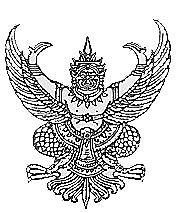 